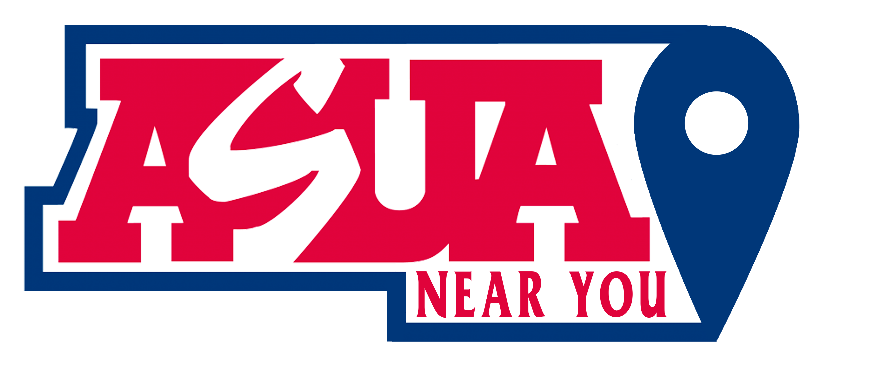 Meeting Agenda 8/05/2022Date: 8/05/2022
Time: 9-10AM (AZ time)
Zoom Meeting ID: 863 1812 4730Roll Call:Kellie Kirsch – President
Madzy LaMonica – AVP
Kayli Hill – Student Involvement Coordinator
Joseph Trombecky – EVP
Nicholas Kuvik – Treasurer
Emily Zgurich – Administrative Assistant
Heidi HopkinsApproval Of Minutes: May 6th, May 20th, June 3rd, June 17th, and July 1st of 2022.Meeting Agenda:The recording of the NYN orientation videosMotivational Monday postsVoting on Constitution and By-LawsDetermine Meeting Dates for 2022-2023 Academic YearASUANY WebsiteOtherNotes/Action Items: